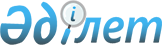 О частичном изменении структуры Аппарата Президента Республики Казахстан
					
			Утративший силу
			
			
		
					Постановление Президента Рспублики Казахстан от 14 марта 1995 г. N 2095. Утратило силу - Указом Пpезидента РК от 20 октябpя 1995 г. N 2565



        В целях повышения эффективности работы Аппарата Президента
Республики Казахстан постановляю:




        1. Образовать в структуре Аппарта Президента Отдел гражданства 




и Отдел помилования на базе упраздняемого Отдела по гражданству и 
помилованию.
    Руководителю Аппарата Президента Республики Казахстан внести
соответствующие изменения в штатное расписание.
    2. Внести в постановление Президента Республики Казахстан
от 20 мая 1994 года N 1706 следующие изменения и дополнения:
    - приложение к постановлению дополнить словами "Отдел помилования",
"Отдел гражданства", исключив из него слова "Отдел по гражданству и 
помилованию".     

        Президент 
   Республики Казахстан
      
      


					© 2012. РГП на ПХВ «Институт законодательства и правовой информации Республики Казахстан» Министерства юстиции Республики Казахстан
				